National Manufacturing 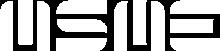 Application of Entrepreneur/IncubateeAPPLICANT INFORMATIONApplicant's (entrepreneur) nameAgeEducational QualificationsPostal AddressTelephone/mobileFax:Email:Website (if any)Current professional/employment statusCOMPANY INFORMATIONHave you registered a company, give detailsName of applicant company/firmLocation from which company is operatingRelationship with the Business Incubator/ Host InstitutePROJECT INFORMATIONA .	Details of Proposed Idea/InnovationA1)	Title of the technology/innovation20or Entrepreneurial and Managerial Development of SMEs through Incubators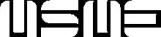 A2)	Category of technology/innovation (specify process/ product/new application/other)A3)	If the idea involves use of existing intellectual property, give details of the owner of the same and arrangements of sourcing the innovation and terms of its commercializationA4)	Specify the potential areas of application in industry/ marketA5)	Specify newness/uniqueness of the innovation (better performance/new features/improvements)A6)	What is already available in market? What is the market potential?. What value it would add in marketCurrent Development Status of InnovationB1)	What is the current development status of the innovation/product or service offerings? (Whether still an idea or ready to launch)B2)	Idea readiness level(as per http://en.wikipedia.org/wiki/Technology_Readiness_Level)B3)	Specify the time period in months required for innovation to be completely developed for field testing/ ready for intended end-user?Financial RequirementsC1)	Do you have a business plan for taking innovation from lab to market?(Attach business plan in your own format)C2)	What level of funding is required for making innovation market ready?C3)	Please give activity-wise break-up (Activities include design/prototype development/lab/bench scale production/professional services/hiring staff/trials/test marketing/miscellaneous)(use annexure if space is not sufficient)Rs. ____________Requested under the MoMSME scheme21OTHER RELATED INFORMATIONAre there any team members/partners and mentors/ guides in your innovative project. If so give name and complete contact address with phone and e-mail)Information on Patents filed/granted (if any)Any awards or recognition related to the innovationPlease include any further information that you wish to communicate to us to help us in judging your applicationOTHERI,………………………………, hereby certify that the information furnished in the application form from Item 1-4 is true, complete and to the best of my knowledge.Date and Place:                                                   Signature of the ApplicantRECOMMENDATIONS OF THE FORWARDING ORGANIZATIONHas the application been screened and evaluated at local level. Give details.Date and Place:	Signature of the Head ofOrganization with SealE)Company sectorManufacturing/ServicesF)Investment in plant and machinery(Rs ____________ lakhs)(For manufacturing sector)/Investment inequipment (For services sector)G)Company type: Definitions are given inMicro/Small/Mediumhttp://www.dcmsme.gov.in/ssiindia/defination_msme.htm